АЛМАТЫ ҚАЛАСЫ ҚОҒАМДЫҚ КЕҢЕСІНІҢ КОМИССИЯ ҚҰРАМЫФотоАты жөніҚызметіКоммуналдық инфрақұрылым, мобилділік, экология, қаржы, активтер және қауіпсіздік жөніндегі №1 комиссияКоммуналдық инфрақұрылым, мобилділік, экология, қаржы, активтер және қауіпсіздік жөніндегі №1 комиссияКоммуналдық инфрақұрылым, мобилділік, экология, қаржы, активтер және қауіпсіздік жөніндегі №1 комиссия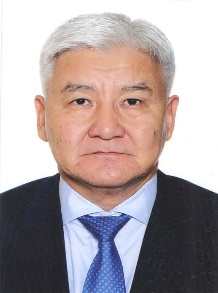 ДЖАПАРОВБорисАликенович(төраға)«KazRENA» Қазақстан ғылыми білім беру компьютерлік желісін пайдаланушылар қауымдастығының бас директоры, техника ғылымының докторы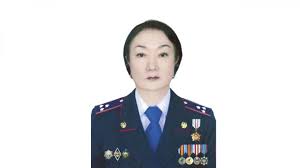 ШОПШЕКБАЕВААйгульШопшекбаевна(төраға орынбасары)Отставкадағы полиция полковнигі, ювеналды тәжірибе саласындағы танымал маман, Алматы қ. ПД ардагерлер Кеңесі Төралқасының мүшесі, Алматы қ. отбасы істері және гендерлік саясат жөніндегі комиссияның мүшесі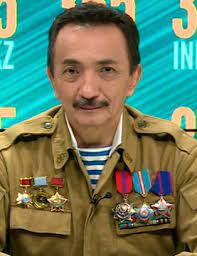 АБДУШУКУРОВМуратМуктаровичАуғанстандағы соғыс және жергілікті әскери қақтығыстар ардагерлері мен мүгедектері Үйлестіру кеңесінің төрағасы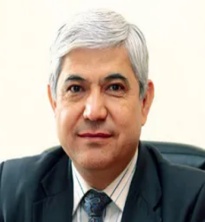 АРУПОВАкимжанАруповичӘлемдік экономика және халықаралық қатынастар институтының директоры, «Тұран» университетінің профессоры, Қазақстан ұйғырларының қалалық этномәдени орталығы Басқарма Төрағасының кеңесшісі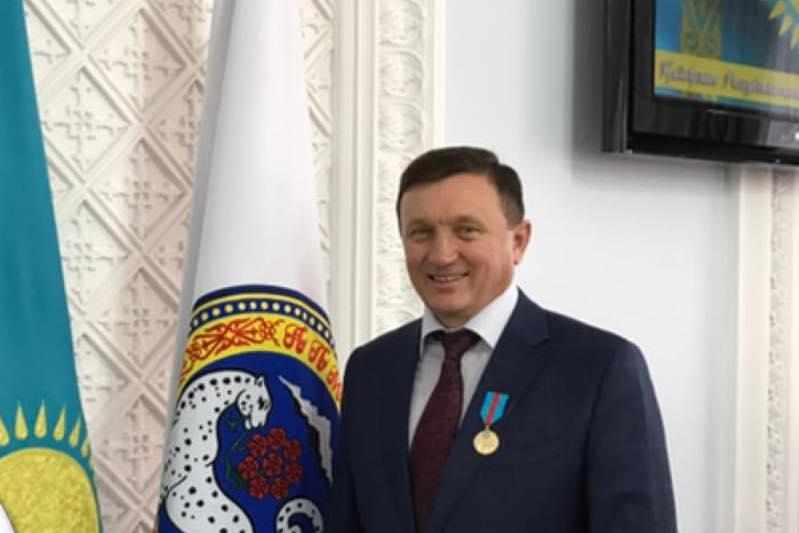 БЕЛЯНОВАлександрПетровичАлматы қаласы Әділет департаменті жанындағы сыбайлас жемқорлыққа қарсы іс-қимыл жөніндегі Қоғамдық кеңестің төрағасы, «Express Autoservice» Компания президенті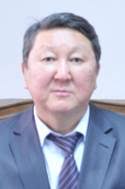 КАМАЛОВБахтиярКамалович«ҚР Ардагерлер ұйымы» РҚБ Медеу аудандық филиалының төрағасы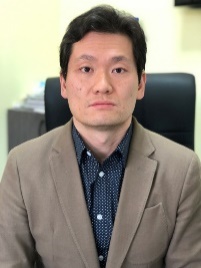 КИМВячеславСеменовичҚазақстан корейлері Қауымдастығының Басқарма мүшесі, «Жеңіс» фирмасы ЖШС директоры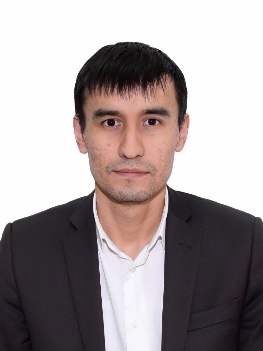 ХАЛИТОВДаниярЗиннуровичДиректор – Басқарушы серіктес«Индустриалды инновациялар» ЖШСҚұрылыс, жер қатынастары, урбанистика, энергетика және сумен жабдықтаужөніндегі №2 комиссияҚұрылыс, жер қатынастары, урбанистика, энергетика және сумен жабдықтаужөніндегі №2 комиссияҚұрылыс, жер қатынастары, урбанистика, энергетика және сумен жабдықтаужөніндегі №2 комиссия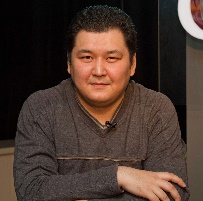 ШИБУТОВМарат Максумович(төраға)«Халықаралық Әлеуметтану және саясат институты» ҚҚ директорының орынбасары, саясаттанушы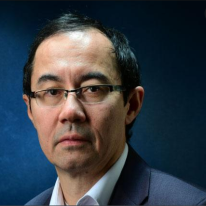 НАУРЫЗБАЕВАсетКабдушович(төраға орынбасары)«Solai Tech» ЖШС тең құрылтайшысы, «Алматының таза ауасы» азаматтық бастамасының модераторы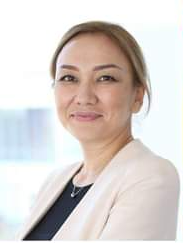 БАЙГАБУЛОВАГульмираМасабаевна«Urban Living» ЖШС Бас директоры, құрылтайшысы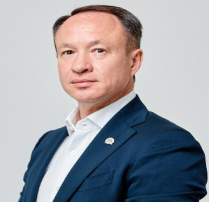 НУРТАЕВТимурТаймасович«Timus Development» ЖШС директоры, «Qazaq Geography» республикалық қоғамдық бірлестігінің мүшесі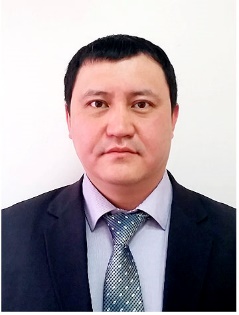 АКБАЙАйдынСерікұлы«Аспан Сәулет» ЖШС жобалық компаниясының директорыҚоғамдық даму, мәдениет, спорт, және жастаржөніндегі №3 комиссияҚоғамдық даму, мәдениет, спорт, және жастаржөніндегі №3 комиссияҚоғамдық даму, мәдениет, спорт, және жастаржөніндегі №3 комиссия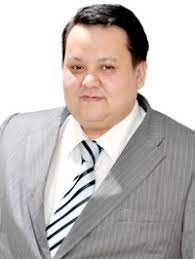 КИСИКОВБекнурСейтжанович(төраға)Қазақстан Франчайзинг Қауымдастығының Президенті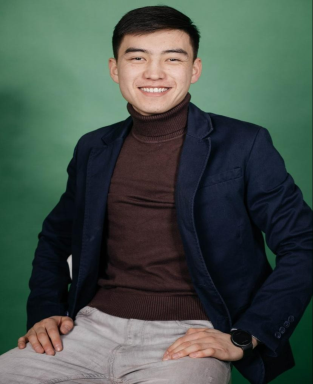 ҒАЗИЗҚайсарАйдосұлыЖеке кәсіпкер, жастар белсендісі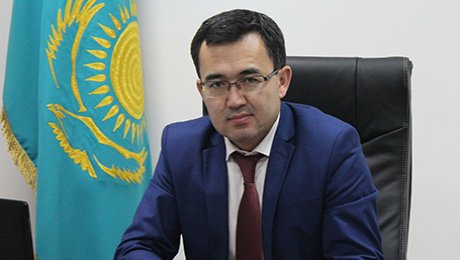 ЕСЕНБЕКОВАйдарРахымжановичАлматы қаласы Қоғамдық даму басқармасының басшысы м.а.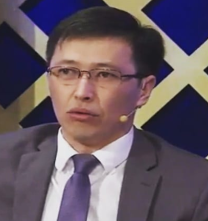 ЖАНЫСБАЙТалғатСағатұлы«Құндылық пен Тәрбие» Қоғамдық бірлестігінің төрағасы, саясаттанушы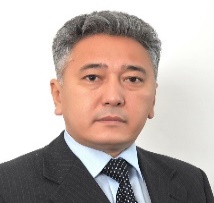 ЖУМАДИЛАрманКабдешулыШ. Уәлиханов атындағы Тарих және этнология институты Қазақстан мен шектес елдердің ежелгі және ортағасырлық тарихы бөлімінің меңгерушісі, «Ақ жол» ҚДП Алматы қалалық филиалы төрағасының орынбасары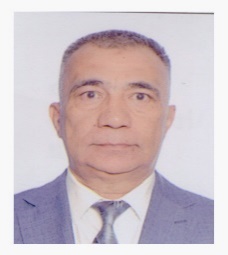 КУАНБАЕВНурлыбекШамшатович«Қазақ газеттері» ЖШС бас директорының кеңесшісі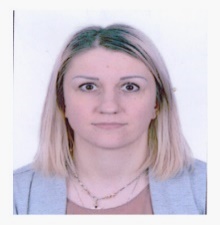 МУРЗАЕВААлинаАлександровна«Альянс мектеп» ЖШС басшысы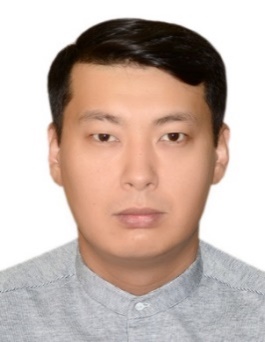 РЫСБЕКОВМарленЖақсыбековичАлматы қаласының нотариусыЭкономика, кәсіпкерлік, инвестициялар, цифрландыру және туризм жөніндегі№4 комиссияЭкономика, кәсіпкерлік, инвестициялар, цифрландыру және туризм жөніндегі№4 комиссияЭкономика, кәсіпкерлік, инвестициялар, цифрландыру және туризм жөніндегі№4 комиссия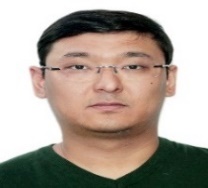 ЖАКУПОВНуржанБауржанович(төраға)«Yunur Consulting» ЖШС директорыҚК төрағасы «Хак-Назар»«Жаңа-Ғасыр» әлеуметтік маңызы бар аурулардың алдын алу жөніндегі» ЗТБ төрағасы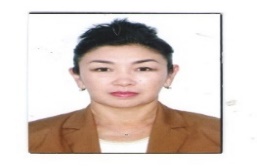 КУРАБАЕВАЖанарТукешқызы(төраға орынбасары)«Фирма-Тигрохауд» ЖШС Бас директоры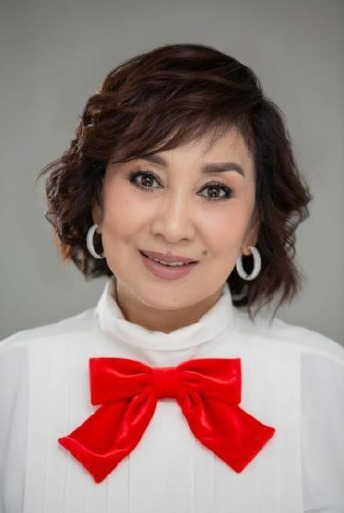 БАТАЕВААқбалышЖумабаевна«BB Company» ЖШС директоры, кәсіпкер, тәлімгер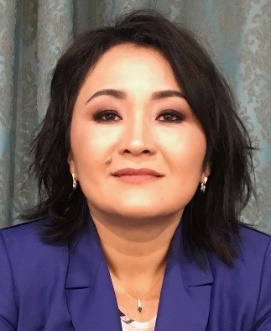 ЖАНДАЙСанаШайханқызы«ADANAZ» продюсерлік компаниясының негізін қалаушы және директоры, Қазақстан Республикасы Пакерлер қауымдастығының мүшесі, Қазақстан Республикасы Іскер әйелдер қауымдастығының мүшесі, Алматы қаласы әкімі жанындағы әйелдер және отбасылық-демографиялық саясат жөніндегі комиссияның мүшесі , Наурызбай аудандық «Бақытты отбасы» көпбалалы және аз қамтылған отбасыларға арналған әлеуметтік орталығының басшысы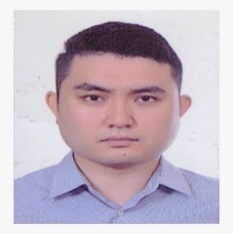 КАПАСОВДуманЖандосович«Green Oi» ҚҚ жетекшісі, Қазақстан Велоқоғамының негізін қалаушы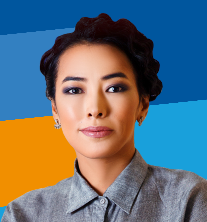 ҚОЖАЛЫТоғжанБақытжанқызы«HAQ» қоғамдық қайырымдылық қорының атқарушы директорыДенсаулық сақтау, білім беру және жұмыспен қамту жөніндегі№5 комиссияДенсаулық сақтау, білім беру және жұмыспен қамту жөніндегі№5 комиссияДенсаулық сақтау, білім беру және жұмыспен қамту жөніндегі№5 комиссия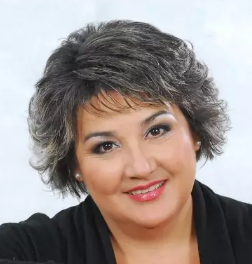 БАЙСАКОВАЗульфияМухамедбековна(төрайымы)«Дағдарыс орталықтарының одағы» ЗТБ Басқарма төрайымы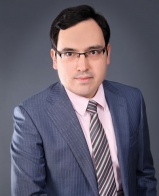 АБДЫХАЛЫКОВКаиржанСаясатович(төраға орынбасары)ҚБТУ бизнес мектебінің профессоры, «Алматы қаласының Азаматтық альянсы» ҚҚ төрағасы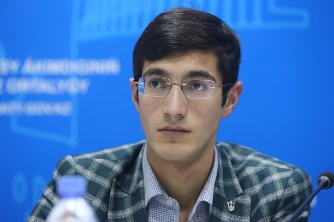 ГАСАНОВРафаэльРуфиковичҚР «Жастарға жол» жастарды дамыту қорының президенті, Independ.kz ақпараттық агенттіктің басшысы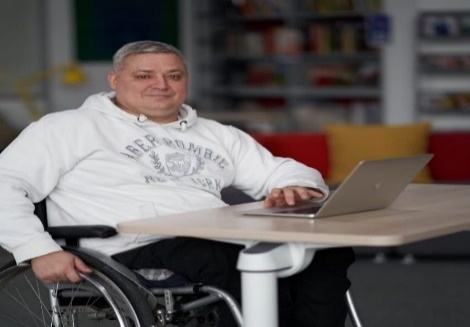 ДЖЕПКАБогданИгоревичМүгедек адамдарды оңалту жөніндегі Алматы мүгедектер қоғамының мүшесі, ерекше қажеттіліктері бар адамдардың құқықтарын қорғайтын белсенді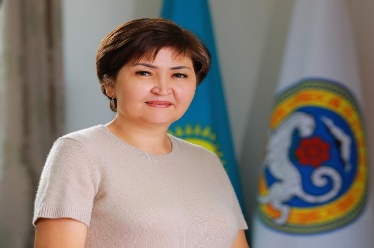 ЖЫЛКЫБАЕВАЛяззатАуесхановнаАлматы қаласы Білім басқармасының басшысы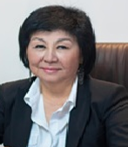 КАСЫМЖАНОВАЖанатКакимсеитовна«Инновациялық технологиялар және зерттеулер ғылыми орталығы» ЖШС бас ғылыми кеңесшісі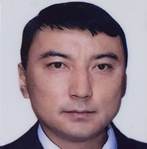 ОМАРГАЛИЕВСағатСаятұлы«Алтын сақа» АЖ басшысы, «Мүгедектер қоғамы» қоғамдық бірлестігінің президентіAltyn Time», Алматы қаласы бойынша мүгедектер істері жөніндегі үйлестіру кеңесі кеңесінің мүшесі, Алматы қаласы ОКЖ жанындағы мүгедектерге арналған тауарлар мен қызметтерді мемлекеттік сатып алу жөніндегі қадағалау кеңесінің мүшесі, адамдарды әлеуметтік қорғау жөніндегі үйлестіру кеңесінің мүшесі Қазақстан Республикасының Үкіметі жанындағы мүгедектер, «АМАНАТ» партиясы жанындағы Жұмыспен қамтуды және халықтың әлеуметтік осал топтарын қолдау жөніндегі өңірлік қоғамдық кеңестің мүшесі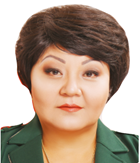 ТОЛЕМИСОВААрайМагауияновна«Халықаралық жоғары оқу орнынан кейінгі білім беру ғылыми-зерттеу институтының» директоры, ректоры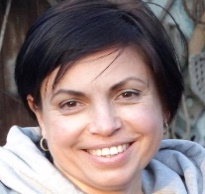 ШИМАНСКАЯПолинаВикторовнаЖурналист, блогер, ОКА, Edu Stream білім беру компаниясының баспасөз хатшысы